Агния Барто   Павел Барто«Девочка чумазая»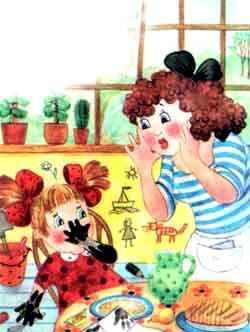 - Ах ты, девочка чумазая, 
Где ты руки так измазала? 
Черные ладошки; 
На локтях - дорожки.- Я на солнышке лежала, 
Руки кверху держала. 
ВОТ ОНИ И ЗАГОРЕЛИ.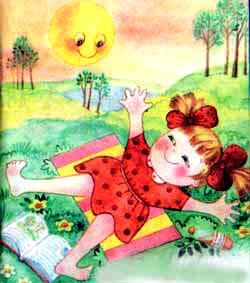 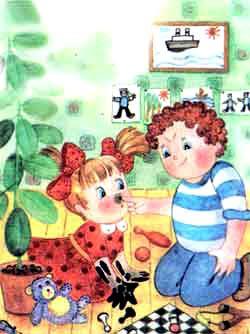 - Ах ты, девочка чумазая, 
Где ты носик так измазала?Кончик носа черный, 
Будто закопченный.- Я на солнышке лежала, 
Нос кверху держала. 
ВОТ ОН И ЗАГОРЕЛ.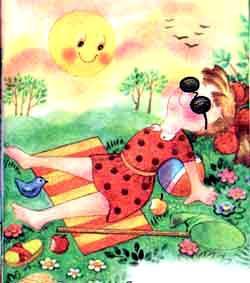 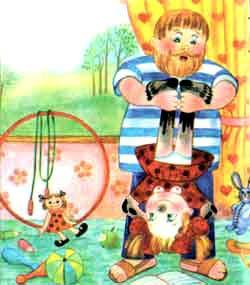 - Ах ты, девочка чумазая, 
Ноги в полосы измазала, 
Не девочка, а зебра, 
Ноги - как у негра.- Я на солнышке лежала, 
Пятки кверху держала. 
ВОТ ОНИ И ЗАГОРЕЛИ.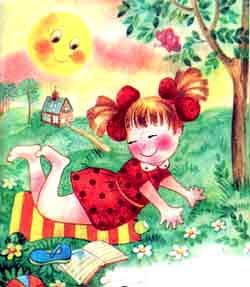 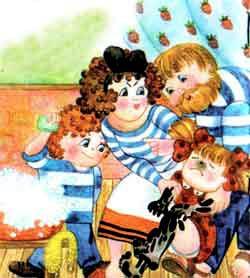 -Ой ли, так ли? 
Так ли дело было? 
Отмоем все до капли. 
Ну-ка, дайте мыло. 
МЫ ЕЕ ОТОТРЕМ.Громко девочка кричала, 
Как увидела мочалу, 
Цапалась, как кошка: 
- Не трогайте ладошки! 
Они не будут белые: 
Они же загорелые.
- А ЛАДОШКИ-ТО ОТМЫЛИСЬ.     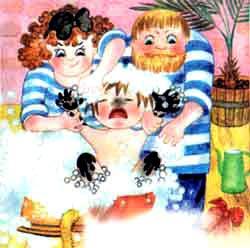 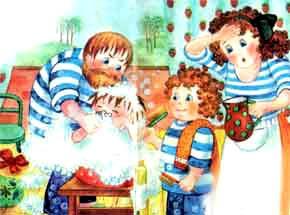 Оттирали губкой нос -Разобиделась до слез: 
-Ой, мой бедный носик! 
Он мыла не выносит! 
Он не будет белый: 
Он же загорелый. 
- А НОС ТОЖЕ ОТМЫЛСЯ.Отмывали полосы - 
Кричала громким голосом: 
- Ой, боюсь щекотки! 
Уберите щетки! 
Не будут пятки белые, 
Они же загорелые. 
- А ПЯТКИ ТОЖЕ ОТМЫЛИСЬ.     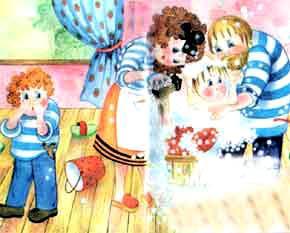 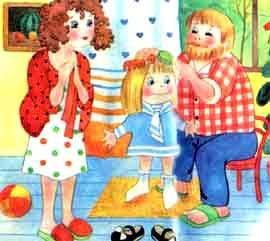 - Вот теперь ты белая, 
Ничуть не загорелая. 
ЭТО БЫЛА ГРЯЗЬ.